Habitual consumption of high-fibre bread fortified with bean hulls increased plasma indole-3-propionic concentration and decreased putrescine and deoxycholic acid faecal concentrations in healthy volunteersMarietta Sayegh, Qian Qian Ni, Viren Ranawana, Vassilis Raikos, Nick J. Hayward, Helen Hayes, Gary Duncan, Louise Cantlay, Freda Farquharson, Michael Solvang, Graham Horgan, Petra Louis, Wendy Russell, Miriam Clegg, Frank Thies and Madalina NeacsuSupplementary Table 1. Nutritional composition of the pre-test CHO: carbohydratesSupplementary Table 2. 1,2Nutritional information of the meals provided to the volunteers for Days 1, 2, 3. 1 All food was purchased from Tesco (Aberdeen, UK), unless otherwise stated.  2 The daily macronutrient intakes for the 3 days were determined by trained staff using WinDiets Nutritional Analysis Software Suite (The Robert Gordon University, Aberdeen, UK) which is a computerised version of McCance and Widdowson’s The Composition of Foods.Supplementary Table 3. Test meal ingredients and composition**All ingredients were purchased by Tesco, UK unless otherwise stated.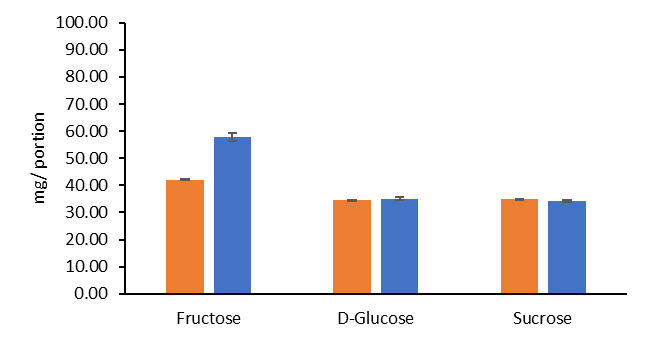 Supplementary Figure 1. Free sugar content of the bean hull (orange) and control (blue) bread rolls. 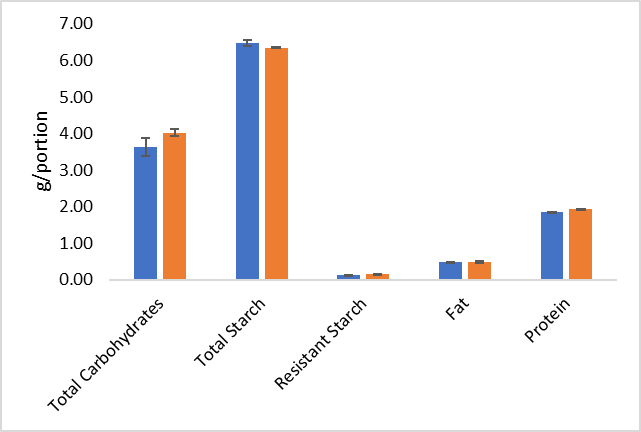 Supplementary Figure 2. Macronutrient composition of the bean hull (orange) and control (blue) bread rolls for one portion. CHO: Carbohydrates; Res. Starch: resistant starch Supplementary Table 4. Plant metabolites measured in the bean hull and control bread rolls. mg/portion consumed ± SD (n=3)  Supplementary Table 5 Postprandial plasma concentration following the acute consumption (over 4 h) of the control and bean hull bread rolls.Bold underlined values indicate significant differences in scores when compared to the baseline. Supplementary Table 6. Plasma metabolites following the chronic consumption (over 3 days) of the control and bean hull bread rolls.  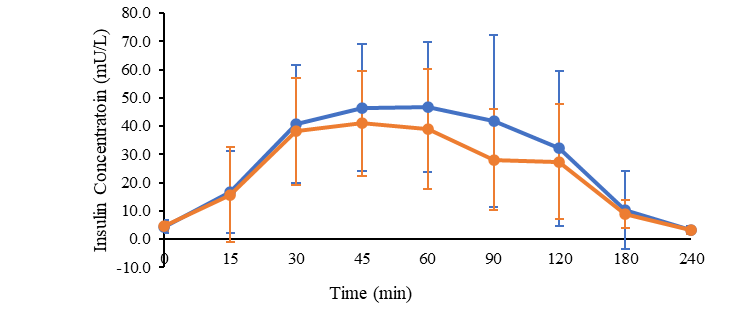 Supplementary Figure 3. Postprandial insulin concentration over 4 hours following the bean hull (orange) and control (blue) bread roll on day 1.Supplementary Figure 4. Blood glucose levels using the continuous glucose monitor for 4 hours following the bean hull (orange) and control (blue) bread rolls. Supplementary Table 7. Lipid profile over 4 hours (day 1) following the acute consumption of bean hull and control bread rolls. No significant difference was observed between the two interventions.	HDL: High density lipoprotein; LDL: Low density lipoprotein	Supplementary Table 8. Lipid profile on day 4 following the chronic consumption of bean hull and control bread rolls. No significant difference was observed between the two interventions.			HDL: High density lipoprotein; LDL: Low density lipoprotein																															Supplementary Figure 5. Interindividual variation in faecal metabolites measured. The numbers depict the individual volunteers’ numbers. Where NS-nonsignificant.Supplementary Figure 6. Mean ± SEM average hunger, fullness, desire and quantity as assessed with the visual analogue scale following the acute consumption of the bean hull (orange) and control (blue) bread rolls. No significant differences were found between the test meals.Weight (g)Fat (g)Energy (kcal)Protein (g)CHO (g)Fibre (g)Salt (g)Vegetarian Paella 378.77.5374.99.168.25.61.9Semi-skilled milk137.02.364.84.86.4-0.1Muller light toffee yoghurt175.00.283.67.213.8-0.4Digestive biscuit, plain16.03.676.71.110.30.60.2TOTAL706.713.6600.022.198.86.22.6DayMealFoodWeight (g)Energy (kcal)Fat (g)Protein (g)CHO (g)Fibre (g)Salt (g)Vegetarian Intervention Meals (2000 kcal)Vegetarian Intervention Meals (2000 kcal)Vegetarian Intervention Meals (2000 kcal)Vegetarian Intervention Meals (2000 kcal)Vegetarian Intervention Meals (2000 kcal)Vegetarian Intervention Meals (2000 kcal)Vegetarian Intervention Meals (2000 kcal)Vegetarian Intervention Meals (2000 kcal)Vegetarian Intervention Meals (2000 kcal)Vegetarian Intervention Meals (2000 kcal)Vegetarian Intervention Meals (2000 kcal)1LunchTesco Mushroom risotto 366.0331.18.412.451.25.11.51LunchMars bar 43.2186.27.21.929.90.00.21DinnerBEAN HULL BREAD ROLL152.0352.05.312.951.722.01.81DinnerTesco Sunflower spread10.149.65.60.00.10.00.11DinnerTesco Macaroni and cheese pasta pot 180.0276.97.710.139.82.90.91DinnerCheese, Cheddar-type, reduced fat58.9183.913.016.40.50.01.11DinnerAlpro Original fresh200.077.33.66.05.01.00.21DinnerDouble cream18.891.810.10.30.30.00.01DinnerDigestive biscuit, plain6.631.61.50.44.30.30.11DinnerTesco peaches in light syrup77.835.60.00.28.70.70.0TOTAL (Day 1)TOTAL (Day 1)TOTAL (Day 1)1290.42000.067.873.8260.453.97.62BreakfastBEAN HULL BREAD ROLL152.0352.05.312.951.722.01.82BreakfastRice Krispies38.0145.30.42.234.70.30.42BreakfastJam8.823.50.00.16.10.00.02BreakfastTesco Sunflower spread9.546.65.20.00.10.00.12BreakfastOrange juice, unsweetened99.936.50.00.98.60.00.02BreakfastAlpro Original fresh350.0135.36.310.58.81.80.32LunchBEAN HULL BREAD ROLL152.0352.05.312.951.722.01.82LunchTesco Sunflower spread9.044.25.00.00.10.00.12LunchCheese, Cheddar-type, reduced fat61.9193.213.717.30.50.01.12LunchColeslaw Tesco37.062.65.80.42.20.70.22Lunchwalkers ready salted crisps25.0133.08.01.514.21.10.42DinnerChocolate, milk20.0104.76.21.511.20.50.02DinnerQuorn Tantalising tikka masala 375.0396.06.813.567.911.31.8TOTAL (Day 2)TOTAL (Day 2)TOTAL (Day 2)1338.12000.068.073.5257.559.47.93BreakfastBEAN HULL BREAD ROLL152.0352.05.312.951.722.01.83BreakfastSpecial K29.5114.50.42.725.41.30.33BreakfastTesco Sunflower spread9.446.15.20.00.10.00.13Breakfastjam16.042.60.00.111.00.00.03BreakfastOrange juice, unsweetened198.872.70.01.817.10.00.03BreakfastAlpro Original fresh200.077.33.66.05.01.00.23LunchBEAN HULL BREAD ROLL152.0352.05.312.951.722.01.83LunchCucumber, raw24.03.70.10.20.30.20.03LunchMayonnaise reduced fat15.243.24.30.21.20.00.03LunchBoiled egg121.0172.211.617.10.00.00.53Lunchwalkers ready salted crisps25.0133.08.01.514.21.10.43DinnerQuorn cottage pie380.0305.08.012.941.811.41.13DinnerFrozen peas cooked48.039.90.42.75.22.70.03DinnerTesco individual strawberry cheesecake100.0270.715.52.931.50.60.2TOTAL (Day 3)TOTAL (Day 3)TOTAL (Day 3)1470.92000.067.873.9256.162.26.3DayMealFoodWeight (g)Energy (kcal)Fat (g)Protein (g)CHO (g)Fibre (g)Salt (g)Non-vegetarian Intervention Meals (2000 kcal)Non-vegetarian Intervention Meals (2000 kcal)Non-vegetarian Intervention Meals (2000 kcal)Non-vegetarian Intervention Meals (2000 kcal)Non-vegetarian Intervention Meals (2000 kcal)Non-vegetarian Intervention Meals (2000 kcal)Non-vegetarian Intervention Meals (2000 kcal)Non-vegetarian Intervention Meals (2000 kcal)Non-vegetarian Intervention Meals (2000 kcal)Non-vegetarian Intervention Meals (2000 kcal)Non-vegetarian Intervention Meals (2000 kcal)1LunchTesco Mushroom risotto325.00293.987.4811.0545.504.551.301LunchTesco ready to eat flame grilled chicken mini fillet64.2069.510.7114.830.770.000.321LunchMars bar51.00219.808.522.2435.340.000.211DinnerBEAN HULL BREAD ROLL152.00352.005.3412.8951.6821.961.791DinnerTesco Sunflower spread17.8087.349.790.020.160.000.231DinnerTesco Macaroni and cheese pasta pot203.00312.278.7311.3744.863.251.021DinnerCheese, Cheddar-type, reduced fat12.0037.462.653.350.100.000.221DinnerSemi-skimmed milk, pasteurised121.8057.582.074.265.720.000.131Dinnerdouble cream32.00156.2717.180.510.540.000.021DinnerTesco peaches in light syrup67.6030.970.000.207.570.610.00TOTAL (Day 1)TOTAL (Day 1)TOTAL (Day 1)1223.402000.0067.7973.77261.1852.337.042BreakfastBEAN HULL BREAD ROLL152.00352.005.3412.8951.6821.961.792BreakfastRice Krispies25.0095.620.251.4322.800.180.232BreakfastJam19.0050.650.000.1113.110.000.012BreakfastTesco Sunflower spread10.0049.075.500.010.090.000.132BreakfastOrange juice, unsweetened100.0036.580.000.908.600.000.002BreakfastSemi-skimmed milk, pasteurised129.3061.122.204.536.080.000.142LunchBEAN HULL BREAD ROLL152.00352.005.3412.8951.6821.961.792LunchHeinz potato and leek soup160.0076.022.881.2811.360.960.962LunchTesco Sunflower spread9.6047.115.280.010.090.000.122LunchCheese, Cheddar-type, reduced fat17.0053.073.764.740.140.000.312LunchTesco Wafer Thin Honey Roast Ham11.0013.120.292.380.210.070.222Lunchwalkers ready salted crisps25.00133.017.981.5314.151.080.352Dinnerchocolate, milk20.00104.756.221.4611.200.460.042DinnerTesco chicken curry with rice 414.00618.0322.7729.8169.975.381.45TOTAL (Day 2)TOTAL (Day 2)TOTAL (Day 2)1243.902000.0067.7973.96261.1452.057.543BreakfastBEAN HULL BREAD ROLL152.00352.005.3412.8951.6821.961.793BreakfastSpecial K30.00116.420.452.7025.831.350.303BreakfastTesco Sunflower spread12.1059.376.660.010.110.000.163Breakfastjam20.7055.180.000.1214.280.000.023BreakfastOrange juice, unsweetened157.7057.690.001.4213.560.000.003BreakfastSemi-skimmed milk, pasteurised101.0047.751.723.544.750.000.113LunchBEAN HULL BREAD ROLL152.00352.005.3412.8951.6821.961.793LunchCucumber, raw24.003.670.140.240.290.170.003LunchMayonnaise reduced fat30.0085.268.430.302.460.000.003Lunchtuna in brine28.5031.380.297.100.000.000.213Lunchwalkers ready salted crisps25.00133.017.981.5314.151.080.353DinnerTesco finest cottage pie390.00434.7815.6026.5247.583.513.123DinnerFrozen peas cooked31.0025.790.281.773.351.740.003DinnerTesco individual strawberry cheesecake100.00270.7215.502.9031.500.600.17TOTAL (Day 3)TOTAL (Day 3)TOTAL (Day 3)1254.002000.0367.7173.92261.2252.378.01DayMealFoodWeight (g)Energy (kcal)Fat (g)Protein (g)CHO (g)Fibre (g)Salt (g)Vegetarian Intervention Meals (2500 kcal)Vegetarian Intervention Meals (2500 kcal)Vegetarian Intervention Meals (2500 kcal)Vegetarian Intervention Meals (2500 kcal)Vegetarian Intervention Meals (2500 kcal)Vegetarian Intervention Meals (2500 kcal)Vegetarian Intervention Meals (2500 kcal)Vegetarian Intervention Meals (2500 kcal)Vegetarian Intervention Meals (2500 kcal)Vegetarian Intervention Meals (2500 kcal)Vegetarian Intervention Meals (2500 kcal)1LunchTesco Mushroom risotto366331.068.4212.4451.245.121.461LunchMars bar43.2186.187.211.9029.940.000.181DinnerBEAN HULL BREAD ROLL152352.005.3412.8951.6821.961.791DinnerTesco Sunflower spread11.656.926.380.010.100.000.151DinnerTesco Macaroni and cheese pasta pot 314483.0213.5017.5869.395.021.571DinnerCheese, Cheddar-type, reduced fat62.6195.4113.8317.470.500.001.131DinnerSemi-skimmed milk, pasteurised398.9188.576.7813.9618.750.000.431DinnerDouble cream20.5100.1111.010.330.350.000.011DinnerDigestive biscuit, plain 31148.556.912.0820.031.180.311DinnerTesco peaches in light syrup177.481.270.000.5319.871.600.00TOTAL (Day 1)TOTAL (Day 1)TOTAL (Day 1)1754.22500.084.7292.23330.7856.858.832BreakfastBEAN HULL BREAD ROLL152.0352.05.312.951.722.01.82BreakfastRice Krispies38.0145.30.42.234.70.30.42Breakfastjam16.844.80.00.111.60.00.02BreakfastTesco Sunflower spread14.470.77.90.00.10.00.22BreakfastOrange juice, unsweetened260.095.10.02.322.40.00.02BreakfastSemi-skimmed milk, pasteurised450.0212.77.715.821.20.00.52LunchBEAN HULL BREAD ROLL152.0352.05.312.951.722.01.82LunchTesco Sunflower spread9.647.15.30.00.10.00.12LunchCheese, Cheddar-type, reduced fat80.0249.717.722.30.60.01.42LunchColeslaw Tesco50.084.67.90.53.01.00.32Lunchwalkers ready salted crisps25.0133.08.01.514.21.10.42Dinnerchocolate, milk30.0157.19.32.216.80.70.12DinnerQuorn Tantalising tikka masala550.0580.89.919.899.616.52.6TOTAL (Day 2)TOTAL (Day 2)TOTAL (Day 2)1827.82500.084.692.5327.463.49.53BreakfastBEAN HULL BREAD ROLL152.0352.05.312.951.722.01.83BreakfastSpecial K51.0197.90.84.643.92.30.53BreakfastTesco Sunflower spread23.5115.312.90.00.20.00.33BreakfastJam26.069.30.00.217.90.00.03BreakfastOrange juice, unsweetened291.0106.40.02.625.00.00.03BreakfastSemi-skimmed milk, pasteurised290.2137.24.910.213.60.00.33LunchBEAN HULL BREAD ROLL152.0352.05.312.951.722.01.83LunchCucumber, raw30.04.60.20.30.40.20.03LunchMayonnaise reduced fat40.0113.711.20.43.30.00.03LunchBoiled egg154.0219.214.821.70.00.00.63Lunchwalkers ready salted crisps25.0133.08.01.514.21.10.43DinnerQuorn cottage pie540.0427.95.420.571.312.43.83DinnerFrozen peas cooked31.025.80.31.83.31.70.03DinnerTesco individual strawberry cheesecake100.0270.715.52.931.50.60.2TOTAL (DAY 3)TOTAL (DAY 3)TOTAL (DAY 3)1905.72500.084.792.5328.062.39.6DayMealFoodWeight (g)Energy (kcal)Fat (g)Protein (g)CHO (g)Fibre (g)Salt (g)Non-vegetarian Intervention Meals (2500 kcal)Non-vegetarian Intervention Meals (2500 kcal)Non-vegetarian Intervention Meals (2500 kcal)Non-vegetarian Intervention Meals (2500 kcal)Non-vegetarian Intervention Meals (2500 kcal)Non-vegetarian Intervention Meals (2500 kcal)Non-vegetarian Intervention Meals (2500 kcal)Non-vegetarian Intervention Meals (2500 kcal)Non-vegetarian Intervention Meals (2500 kcal)Non-vegetarian Intervention Meals (2500 kcal)Non-vegetarian Intervention Meals (2500 kcal)1LunchTesco chicken and asparagus Risotto358.0334.95.025.845.85.41.11LunchMars bar 51.0219.88.52.235.30.00.21DinnerBEAN HULL BREAD ROLL152.0352.05.312.951.722.01.81DinnerTesco Sunflower spread12.561.36.90.00.10.00.21DinnerTesco Macaroni and cheese pasta pot314.0483.013.517.669.45.01.61DinnerCheese, Cheddar-type, reduced fat33.0103.07.39.20.30.00.61DinnerSemi-skimmed milk, pasteurised236.0111.64.08.311.10.00.31Dinnerdouble cream40.2196.321.60.60.70.00.01DinnerHartleys ready to eat jelly strawberry125.064.80.10.116.50.00.11DinnerDigestive biscuit, plain32.0153.37.12.120.71.20.31DinnerTesco peaches in light syrup94.043.10.00.310.50.80.0TOTAL (Day 1)TOTAL (Day 1)TOTAL (Day 1)1624.72500.084.792.2331.056.47.92BreakfastBEAN HULL BREAD ROLL152.0352.05.312.951.722.01.82BreakfastRice Krispies40.0153.00.42.336.50.30.42BreakfastJam19.050.60.00.113.10.00.02BreakfastTesco Sunflower spread10.049.15.50.00.10.00.12BreakfastOrange juice, unsweetened191.069.90.01.716.40.00.02BreakfastSemi-skimmed milk, pasteurised199.894.53.47.09.40.00.22LunchBEAN HULL BREAD ROLL152.0352.05.312.951.722.01.82LunchHeinz potato and leek soup400.0190.07.23.228.42.42.42LunchTesco Sunflower spread9.647.15.30.00.10.00.12LunchCheese, Cheddar-type, reduced fat19.059.34.25.30.20.00.32LunchTesco Wafer Thin Honey Roast Ham16.019.10.43.50.30.10.32Lunchwalkers ready salted crisps25.0133.08.01.514.21.10.42Dinnerchocolate, milk30.0157.19.32.216.80.70.12DinnerTesco chicken curry with rice550.0821.130.339.693.07.21.9TOTAL (Day 2)TOTAL (Day 2)TOTAL (Day 2)1813.42500.084.692.2331.755.69.83BreakfastBEAN HULL BREAD ROLL152.0352.05.312.951.722.01.83BreakfastSpecial K49.7192.90.74.542.82.20.53BreakfastTesco Sunflower spread23.6115.813.00.00.20.00.33BreakfastJam26.570.60.00.218.30.00.03BreakfastOrange juice, unsweetened444.6162.60.04.038.20.00.03BreakfastSemi-skimmed milk, pasteurised134.063.32.34.76.30.00.13LunchBEAN HULL BREAD ROLL152.0352.05.312.951.722.01.83LunchCucumber, raw45.06.90.30.50.50.30.03LunchMayonnaise reduced fat38.4109.110.80.43.10.00.03Lunchtuna in brine30.033.00.37.50.00.00.23Lunchwalkers ready salted crisps25.0133.08.01.514.21.10.43DinnerTesco finest cottage pie570.0635.522.838.869.55.14.63DinnerFrozen peas cooked33.027.50.31.93.61.80.03DinnerTesco individual strawberry cheesecake100.0270.715.52.931.50.60.2TOTAL (Day 3)TOTAL (Day 3)TOTAL (Day 3)1823.82500.084.692.5331.655.19.9DayMealFoodWeight (g)Energy (kcal)Fat (g)Protein (g)CHO (g)Fibre (g)Salt (g)Vegetarian Control Meals (2000kcal)Vegetarian Control Meals (2000kcal)Vegetarian Control Meals (2000kcal)Vegetarian Control Meals (2000kcal)Vegetarian Control Meals (2000kcal)Vegetarian Control Meals (2000kcal)Vegetarian Control Meals (2000kcal)Vegetarian Control Meals (2000kcal)Vegetarian Control Meals (2000kcal)Vegetarian Control Meals (2000kcal)Vegetarian Control Meals (2000kcal)1LunchTesco Mushroom risotto366.0331.18.412.451.25.11.51LunchMars bar43.2186.27.21.929.90.00.21DinnerCONTROL BREAD ROLL117.0322.25.511.953.24.51.41DinnerTesco Macaroni and cheese pasta pot 171.0263.07.49.637.82.70.91DinnerCheese, Cheddar-type, reduced fat27.786.56.17.70.20.00.51DinnerTesco Sunflower spread12.460.86.80.00.10.00.21DinnerSemi-skimmed milk, pasteurised477.7225.88.116.722.50.00.51Dinnerdouble cream17.083.09.10.30.30.00.01DinnerDigestive biscuit, plain 16.076.73.61.110.30.60.21DinnerTesco peaches in light syrup22.910.50.00.12.60.20.0TOTAL (Day 1)TOTAL (Day 1)TOTAL (Day 1)1412.92000.067.873.8278.517.76.72BreakfastCONTROL BREAD ROLL117.0322.25.511.953.24.51.42BreakfastRice Krispies30.0114.70.31.727.40.20.32Breakfastjam15.040.00.00.110.40.00.02BreakfastTesco Sunflower spread6.833.43.70.00.10.00.12BreakfastOrange juice, unsweetened179.965.80.01.615.50.00.02BreakfastSemi-skimmed milk, pasteurised347.0164.05.912.116.30.00.42LunchCONTROL BREAD ROLL117.0322.25.511.953.24.51.42LunchTesco Sunflower spread7.737.84.20.00.10.00.12LunchCheese, Cheddar-type, reduced fat60.0187.313.316.70.50.01.12LunchColeslaw Tesco40.067.76.30.42.40.80.22Lunchwalkers ready salted crisps25.0133.08.01.514.21.10.42DinnerQuorn Tantalising tikka masala375.0396.06.813.567.911.31.82Dinnerchocolate, milk27.0141.48.42.015.10.60.1TOTAL (Day 2)TOTAL (Day 2)TOTAL (Day 2)1347.42000.067.973.5275.923.07.23BreakfastCONTROL BREAD ROLL117.0322.25.511.953.24.51.43BreakfastSpecial K35.0135.80.53.230.11.60.43BreakfastTesco Sunflower spread10.752.55.90.00.10.00.13BreakfastJam20.053.30.00.113.80.00.03BreakfastOrange juice, unsweetened210.076.80.01.918.10.00.03BreakfastSemi-skimmed milk, pasteurised333.0157.45.711.715.70.00.43LunchCONTROL BREAD ROLL117.0322.25.511.953.24.51.43LunchCucumber, raw28.44.30.20.30.30.20.03LunchMayonnaise reduced fat28.781.68.10.32.40.00.03LunchBoiled egg101.0143.79.714.20.00.00.43Lunchwalkers ready salted crisps25.0133.08.01.514.21.10.43DinnerQuorn cottage pie 300.0237.73.011.439.66.92.13DinnerFrozen peas cooked41.034.10.42.34.42.30.03DinnerTesco individual strawberry cheesecake 100.0270.715.52.931.50.60.2TOTAL (Day 3)TOTAL (Day 3)TOTAL (Day 3)1466.82000.067.973.6276.421.76.7DayMealFoodWeight (g)Energy (kcal)Fat (g)Protein (g)CHO (g)Fibre (g)Salt (g)Non-Vegetarian Control Meals (2000 kcal)Non-Vegetarian Control Meals (2000 kcal)Non-Vegetarian Control Meals (2000 kcal)Non-Vegetarian Control Meals (2000 kcal)Non-Vegetarian Control Meals (2000 kcal)Non-Vegetarian Control Meals (2000 kcal)Non-Vegetarian Control Meals (2000 kcal)Non-Vegetarian Control Meals (2000 kcal)Non-Vegetarian Control Meals (2000 kcal)Non-Vegetarian Control Meals (2000 kcal)Non-Vegetarian Control Meals (2000 kcal)1LunchTesco Mushroom risotto325.00293.987.4811.0545.504.551.301LunchTesco ready to eat flame grilled chicken mini fillet64.2069.510.7114.830.770.000.321LunchMars bar51.00219.808.522.2435.340.000.211DinnerCONTROL BREAD ROLL117.00322.175.5211.9153.154.531.401DinnerTesco Macaroni and cheese pasta pot198.60305.508.5411.1243.893.180.991DinnerTesco Sunflower spread14.0068.707.700.010.130.000.181DinnerSemi-skimmed milk, pasteurised252.10119.174.298.8211.850.000.271Dinnerdouble cream29.70145.0415.950.480.500.000.021DinnerDigestive biscuit, plain16.0076.673.571.0710.340.610.161DinnerTesco peaches in light syrup58.3026.710.000.176.530.520.00TOTAL (Day 1)TOTAL (Day 1)TOTAL (Day 1)1267.902000.0267.7973.78278.4117.926.282BreakfastCONTROL BREAD ROLL117.00322.175.5211.9153.154.531.402BreakfastRice Krispies34.50131.950.351.9731.460.240.322BreakfastJam19.0050.650.000.1113.110.000.012BreakfastTesco Sunflower spread10.0049.075.500.010.090.000.132BreakfastOrange juice, unsweetened152.4055.750.001.3713.110.000.002BreakfastSemi-skimmed milk, pasteurised135.0063.822.304.736.350.000.152LunchCONTROL BREAD ROLL117.00322.175.5211.9153.154.531.402LunchHeinz potato and leek soup180.0085.523.241.4412.781.081.082LunchTesco Sunflower spread7.7037.784.240.010.070.000.102LunchCheese, Cheddar-type, reduced fat17.3054.003.824.830.140.000.312LunchTesco Wafer Thin Honey Roast Ham11.7013.960.302.530.220.070.232Lunchwalkers ready salted crisps25.00133.017.981.5314.151.080.352Dinnerchocolate, milk20.00104.756.221.4611.200.460.042DinnerTesco chicken curry with rice414.00618.0322.7729.8169.975.381.45TOTAL (Day 2)TOTAL (Day 2)TOTAL (Day 2)1260.602000.0467.7573.60278.9517.366.993BreakfastCONTROL BREAD ROLL117.00322.175.5211.9153.154.531.403BreakfastSpecial K35.00135.820.533.1530.141.580.353BreakfastTesco Sunflower spread11.1054.476.110.010.100.000.143BreakfastJam20.7055.180.000.1214.280.000.023BreakfastOrange juice, unsweetened260.0095.110.002.3422.360.000.013BreakfastSemi-skimmed milk, pasteurised101.0047.751.723.544.750.000.113LunchCONTROL BREAD ROLL117.00322.175.5211.9153.154.531.403LunchCucumber, raw25.003.830.150.250.300.180.003LunchMayonnaise reduced fat30.0085.268.430.302.460.000.003Lunchtuna in brine29.0031.930.297.220.000.000.213Lunchwalkers ready salted crisps25.00133.017.981.5314.151.080.353DinnerTesco finest cottage pie390.00434.7815.6026.5247.583.513.123DinnerFrozen peas cooked40.0033.280.362.284.322.240.003DinnerTesco individual strawberry cheesecake100.00270.7215.502.9031.500.600.17TOTAL (Day 3)TOTAL (Day 3)TOTAL (Day 3)1300.802000.0267.7073.98278.2418.237.29DayMealFoodWeight (g)Energy (kcal)Fat (g)Protein (g)CHO (g)Fibre (g)Salt (g)Vegetarian Control Meals (2500kcal)Vegetarian Control Meals (2500kcal)Vegetarian Control Meals (2500kcal)Vegetarian Control Meals (2500kcal)Vegetarian Control Meals (2500kcal)Vegetarian Control Meals (2500kcal)Vegetarian Control Meals (2500kcal)Vegetarian Control Meals (2500kcal)Vegetarian Control Meals (2500kcal)Vegetarian Control Meals (2500kcal)Vegetarian Control Meals (2500kcal)1LunchTesco Mushroom risotto 366.0331.18.412.451.25.11.51LunchMars bar43.2186.27.21.929.90.00.21DinnerCONTROL BREAD ROLL117.0322.25.511.953.24.51.41DinnerTesco Macaroni and cheese pasta pot314.0483.013.517.669.45.01.61DinnerCheese, Cheddar-type, reduced fat58.4182.312.916.30.50.01.11DinnerTesco Sunflower spread11.255.06.20.00.10.00.11DinnerSemi-skimmed milk, pasteurised478.8226.38.116.822.50.00.51Dinnerdouble cream19.092.810.20.30.30.00.01DinnerDigestive biscuit, plain32.0153.37.12.120.71.20.31DinnerTesco peaches in light syrup264.6121.20.00.829.62.40.0TOTAL (Day 1)TOTAL (Day 1)TOTAL (Day 1)1846.22500.084.792.2347.822.88.12BreakfastCONTROL BREAD ROLL117.0322.25.511.953.24.51.42BreakfastRice Krispies40.0153.00.42.336.50.30.42Breakfastjam19.451.70.00.113.40.00.02BreakfastTesco Sunflower spread10.049.15.50.00.10.00.12BreakfastOrange juice, unsweetened383.0140.10.03.432.90.00.02BreakfastSemi-skimmed milk, pasteurised472.8223.58.016.522.20.00.52LunchCONTROL BREAD ROLL117.0322.25.511.953.24.51.42LunchTesco Sunflower spread13.063.87.20.00.10.00.22LunchCheese, Cheddar-type, reduced fat80.0249.717.722.30.60.01.42LunchColeslaw Tesco50.084.67.90.53.01.00.32Lunchwalkers ready salted crisps25.0133.08.01.514.21.10.42DinnerQuorn Tantalising tikka masala545.0575.59.819.698.616.42.62Dinnerchocolate, milk30.0157.19.32.216.80.70.1TOTAL (Day 2)TOTAL (Day 2)TOTAL (Day 2)1902.22500.084.892.4344.728.48.73BreakfastCONTROL BREAD ROLL117.0322.25.511.953.24.51.43BreakfastSpecial K48.0186.30.74.341.32.20.53BreakfastTesco Sunflower spread23.3114.312.80.00.20.00.33BreakfastJam28.074.60.00.219.30.00.03BreakfastOrange juice, unsweetened382.9140.10.03.432.90.00.03BreakfastSemi-skimmed milk, pasteurised397.0187.76.713.918.70.00.43LunchCONTROL BREAD ROLL117.0322.25.511.953.24.51.43LunchCucumber, raw28.44.30.20.30.30.20.03LunchMayonnaise reduced fat40.0113.711.20.43.30.00.03LunchBoiled egg131.0186.412.618.50.00.00.53Lunchwalkers ready salted crisps25.0133.08.01.514.21.10.43DinnerQuorn cottage pie550.0435.85.520.972.612.73.93DinnerFrozen peas cooked41.034.10.42.34.42.30.03DinnerTesco individual strawberry cheesecake100.0270.715.52.931.50.60.2TOTAL (Day 3)TOTAL (Day 3)TOTAL (Day 3)2028.62500.084.792.5345.128.08.9DayMealFoodWeight (g)Energy (kcal)Fat (g)Protein (g)CHO (g)Fibre (g)Salt (g)Non-Vegetarian Control Meals (2500 kcal)Non-Vegetarian Control Meals (2500 kcal)Non-Vegetarian Control Meals (2500 kcal)Non-Vegetarian Control Meals (2500 kcal)Non-Vegetarian Control Meals (2500 kcal)Non-Vegetarian Control Meals (2500 kcal)Non-Vegetarian Control Meals (2500 kcal)Non-Vegetarian Control Meals (2500 kcal)Non-Vegetarian Control Meals (2500 kcal)Non-Vegetarian Control Meals (2500 kcal)Non-Vegetarian Control Meals (2500 kcal)1LunchTesco chicken and asparagus Risotto358.0334.95.025.845.85.41.11LunchMars bar 51.0219.88.52.235.30.00.21DinnerCONTROL BREAD ROLL117.0322.25.511.953.24.51.41DinnerTesco Macaroni and cheese pasta pot470.1723.120.226.3103.97.52.4DinnerTesco Sunflower spread16.681.59.10.00.10.00.21DinnerSemi-skimmed milk, pasteurised339.0160.35.811.915.90.00.41Dinnerdouble cream40.0195.321.50.60.70.00.01DinnerDigestive biscuit, plain 16.076.73.61.110.30.60.21DinnerTesco peaches in light syrup104.848.00.00.311.70.90.0TOTAL (Day 1)TOTAL (Day 1)TOTAL (Day 1)1654.52500.084.792.2347.523.57.22BreakfastCONTROL BREAD ROLL117.0322.25.511.953.24.51.42BreakfastRice Krispies46.0175.90.52.642.00.30.42BreakfastJam20.053.30.00.113.80.00.02BreakfastTesco Sunflower spread8.541.74.70.00.10.00.12BreakfastOrange juice, unsweetened281.0102.80.02.524.20.00.02BreakfastSemi-skimmed milk, pasteurised199.194.13.47.09.40.00.22LunchCONTROL BREAD ROLL117.0322.25.511.953.24.51.42LunchHeinz potato and leek soup400.0190.07.23.228.42.42.42LunchTesco Sunflower spread10.049.15.50.00.10.00.12LunchCheese, Cheddar-type, reduced fat19.861.84.45.50.20.00.42LunchTesco Wafer Thin Honey Roast Ham20.023.90.54.30.40.10.42Lunchwalkers ready salted crisps25.0133.08.01.514.21.10.42Dinnerchocolate, milk30.0157.19.32.216.80.70.12DinnerTesco chicken curry with rice550.0821.130.339.693.07.21.9TOTAL (Day 2)TOTAL (Day 2)TOTAL (Day 2)1843.42500.084.792.4348.620.89.23BreakfastCONTROL BREAD ROLL117.0322.25.511.953.24.51.43BreakfastSpecial K72.1279.81.16.562.13.20.73BreakfastTesco Sunflower spread26.0127.614.30.00.20.00.33Breakfastjam33.188.20.00.222.80.00.03BreakfastOrange juice, unsweetened314.7115.10.02.827.10.00.03BreakfastSemi-skimmed milk, pasteurised140.066.22.44.96.60.00.23LunchCONTROL BREAD ROLL117.0322.25.511.953.24.51.43LunchCucumber, raw40.06.10.20.40.50.30.03LunchMayonnaise reduced fat35.099.59.80.42.90.00.03Lunchtuna in brine34.037.40.38.50.00.00.23Lunchwalkers ready salted crisps25.0133.08.01.514.21.10.43DinnerTesco finest cottage pie530.0590.921.236.064.74.84.23DinnerFrozen peas cooked80.066.60.74.68.64.50.03DinnerTesco individual strawberry cheesecake100.0270.715.52.931.50.60.2TOTAL (Day 3)TOTAL (Day 3)TOTAL (Day 3)1663.92500.084.692.5347.423.59.1(g)Bean Hull ControlWhite bread flour (Allinson)7575Broad bean hull powder (Askew and Barrett Ltd, UK)20-Yeast (Allinson dry instant)22Salt (Saxa fine sea)1.81.4Fat (Trex)3.753.75Water (Lukewarm at 35-40 oC)7559SpreadSpreadRaspberry jam (g)2525mg/portion eatenControl BreadControl BreadBean hull BreadBean hull Breadmg/portion eatenFreeBoundFreeBoundBenzoic acidbenzoic acid0 ± 00.45 ± 0.180.13 ± 0.130.64 ± 0.23salicylic acid0 ± 00.01 ± 00.02 ± 00.01 ± 0m-hydroxybenzoic acid0 ± 00 ± 00 ± 00 ± 0p-hydroxybenzoic acid0.03 ± 00.16 ± 00.1 ± 0.010.3 ± 0.012,3-dihydroxybenzoic acid0 ± 00 ± 00 ± 00.02 ± 0.022,4-dihydroxybenzoic acid0 ± 00 ± 00 ± 00 ± 02,5-dihydroxybenzoic acid0 ± 00 ± 00.04 ± 00.06 ± 0.042,6-dihydroxybenzoic acid0.01 ± 00 ± 00.01 ± 00 ± 0protocatechuic acid0.02 ± 00.01 ± 0.010.74 ± 0.042.05 ± 0.543,5-dihydroxybenzoic acid0 ± 00 ± 00 ± 00.01 ± 0.01o-anisic acid0 ± 00 ± 00 ± 00 ± 0m-anisic acid0 ± 00 ± 00 ± 00 ± 0p-anisic acid0 ± 00 ± 00 ± 00.02 ± 0.01gallic acid0 ± 00 ± 00.72 ± 0.040.96 ± 0.04vanillic acid0.05 ± 0.010.16 ± 0.050.09 ± 0.010.22 ± 0.04syringic acid0.02 ± 00.12 ± 0.010.02 ± 00.15 ± 0.013,4-dimethoxybenzoic acid0 ± 00 ± 00 ± 00 ± 0Benzaldehydesp-hydroxybenzaldehyde0.03 ± 0.010.08 ± 0.040.01 ± 00.12 ± 0.05protocatachaldehyde0 ± 00 ± 00.33 ± 0.012.49 ± 0.813,4,5-trihydroxybenzaldehyde0 ± 00 ± 00.69 ± 0.033.14 ± 1.08vanillin0.02 ± 00.16 ± 0.030.02 ± 00.19 ± 0.04isovanillin0 ± 00 ± 00 ± 00 ± 0syringin0 ± 00.02 ± 00 ± 00.02 ± 03-methoxybenzaldehyde0 ± 00 ± 00 ± 00 ± 03,4-dimethoxybenzaldehyde0 ± 00 ± 00 ± 00 ± 03,4,5-trimethoxybenzaldehyde0 ± 00 ± 00 ± 00 ± 0Cinnamic Acidscinnamic acid0 ± 00 ± 00.08 ± 0.010.01 ± 0.01o-coumaric acid0 ± 00 ± 00 ± 00 ± 0m-coumaric acid0 ± 00 ± 00 ± 00 ± 0p-coumaric acid0.01 ± 00.2 ± 0.110.09 ± 0.010.26 ± 0.13caffeic acid0.01 ± 00.07 ± 0.020.09 ± 00.11 ± 0.03ferulic acid0.2 ± 0.026.82 ± 4.490.23 ± 0.027.15 ± 4.69sinapic acid0.03 ± 00.53 ± 0.330.05 ± 00.69 ± 0.413-methoxycinnamic acid0 ± 00 ± 00 ± 00 ± 04-methoxycinnamic acid0 ± 00 ± 00 ± 00 ± 03,4-dimethoxycinnamic acid0 ± 00 ± 00 ± 00 ± 03,4,5-trimethoxycinnamic acid0 ± 00 ± 00 ± 00 ± 0Phenylpropionic acidsphenylpropionic acid0 ± 00 ± 00 ± 00 ± 02-hydroxyphenylpropionic acid0 ± 00 ± 00 ± 00 ± 03-hydroxyphenylpropionic acid0 ± 00 ± 00 ± 00 ± 04-hydroxyphenylpropionic acid0 ± 01.48 ± 0.310 ± 02 ± 0.333,4-dihydroxyphenylpropionic acid0 ± 00 ± 00 ± 00 ± 04-hydroxy-3-methoxyphenylpropionic acid0 ± 00.04 ± 0.010.02 ± 00.05 ± 0.043-methoxyphenylpropionic acid0 ± 00 ± 00 ± 00 ± 0Benzenesphenol0 ± 00.27 ± 0.190 ± 00.36 ± 0.251,2-hydroxybenzene0.03 ± 00 ± 00 ± 00 ± 01,3-hydroxybenzene0 ± 00 ± 00 ± 00 ± 01,2,3-trihydroxybenzene0.06 ± 0.060 ± 00.06 ± 0.010 ± 0Acetophenones4-hydroxyacetophenone0 ± 00.02 ± 00 ± 00.02 ± 04-hydroxy-3-methoxyacetophenone0.01 ± 00.03 ± 0.010 ± 00.03 ± 0.014-hydroxy-3,5-dimethoxyacetophenone0 ± 00.05 ± 0.040 ± 00.06 ± 0.043,4-dimethoxyacetophenone0 ± 00 ± 00 ± 00 ± 03,4,5-trimethoxyacetophenone0 ± 00 ± 00 ± 00 ± 0Phenylacetic acidsphenylacetic acid0.04 ± 00.03 ± 0.010.11 ± 0.010.04 ± 0.013-hydroxyphenylacetic acid0 ± 00 ± 00 ± 00 ± 04-hydroxyphenylacetic acid0.01 ± 0.020 ± 00.09 ± 0.010.18 ± 0.013,4-dihydroxyphenylacetic acid0 ± 00 ± 00.06 ± 0.010.17 ± 0.074-hydroxy-3-methoxyphenylacetic acid0 ± 00 ± 00 ± 00 ± 04-methoxyphenylacetic acid0 ± 00 ± 00 ± 00 ± 0Mandelic Acidsmandelic acid0 ± 00 ± 00 ± 00 ± 03-hydroxymandelic acid0 ± 00 ± 00.15 ± 0.010.5 ± 0.064-hydroxymandelic acid0 ± 00.01 ± 0.010 ± 00 ± 03,4-dihydroxymandelic acid0 ± 00 ± 00.13 ± 0.020.29 ± 0.094-hydroxy-3-methoxymandelic acid0 ± 00 ± 00 ± 00 ± 0Phenypyruvic Acidsphenylpyruvic acid0.25 ± 0.040 ± 00.21 ± 0.030.06 ± 0.024-hydroxyphenylpyruvic acid0 ± 00 ± 00 ± 00 ± 0Phenyllactic Acidsphenyllactic acid0.13 ± 0.020 ± 00.17 ± 0.020.01 ± 04-hydroxyphenyllactic acid0.06 ± 0.010 ± 00.09 ± 00.02 ± 0.01Phenolics Othersanthranilic acid0 ± 00.01 ± 00 ± 00.02 ± 0.01quinadilic acid0 ± 00 ± 00 ± 00 ± 0chlorogenic acid0 ± 00 ± 00 ± 00 ± 00-hydroxyhippuric acid0 ± 00 ± 00 ± 00 ± 0ethylferulate0.03 ± 00 ± 00.02 ± 00 ± 0p-cresol0 ± 00 ± 00 ± 00 ± 04-ethylphenol0 ± 00 ± 00 ± 00 ± 04-methylcatechol0 ± 00 ± 00.01 ± 0.020.01 ± 0.01Tyrosol0.29 ± 0.050 ± 00.26 ± 0.010 ± 0Phenolic DimersEllagic Acid0 ± 00 ± 00 ± 00 ± 0Ferulic Dimer 5-50 ± 00.43 ± 0.290 ± 00.4 ± 0.28Ferulic Dimer 8-8C0 ± 00 ± 00 ± 00.21 ± 0.15Ferulic Dimer 8-5C0 ± 00.28 ± 0.20 ± 00 ± 0Resveratrol0 ± 00 ± 00.02 ± 00 ± 0IndolesIndole0.06 ± 0.010.02 ± 0.010.01 ± 0.010.02 ± 0.01Indole-3 Acetic acid0.07 ± 0.010.04 ± 0.030.02 ± 00.04 ± 0.03Indole-acrylic acid0 ± 00 ± 00 ± 00 ± 0Indole-3 Propionic acid0 ± 00 ± 00 ± 00 ± 0Indole-3-Carbinol0 ± 00 ± 00 ± 00 ± 0Indole-3 Carboxylic acid0.01 ± 00.01 ± 0.010.01 ± 00.02 ± 0.01Indole-3-Pyruvic acid0 ± 00 ± 00 ± 00 ± 0lndole-methyl0 ± 00 ± 00 ± 00 ± 0Indole-lactic acid0.03 ± 00 ± 00.02 ± 00 ± 03-Indoleacetonitrile0 ± 00 ± 00 ± 00 ± 0Indole-3-Carboxaldehyde0.07 ± 0.010.02 ± 0.010.02 ± 00.02 ± 0.02Flavanoids/Coumarins/IsoflavonoidsCoumarin0 ± 00 ± 00.03 ± 00 ± 0Psoralen0 ± 00 ± 00 ± 00 ± 08-methylpsoralen0 ± 00 ± 00 ± 00 ± 0Bergapten0 ± 00 ± 00 ± 00 ± 0Tangeretin0.01 ± 00.02 ± 00.01 ± 00.02 ± 0Coumesterol0 ± 00 ± 00 ± 00 ± 0Catechin0 ± 00 ± 03.43 ± 0.51.62 ± 1.15Epicatechin0 ± 00 ± 03.36 ± 0.090.25 ± 0.18Gallocatechin0 ± 00 ± 01.77 ± 0.240.41 ± 0.29Epigallocatechin0 ± 00 ± 00.5 ± 0.060.07 ± 0.05Epigallocatechin Gallate0 ± 00 ± 00 ± 00 ± 0Isoliquiritigenin0 ± 00 ± 00.02 ± 00.01 ± 0.01Phloretin0 ± 00 ± 00 ± 00 ± 0Imperatorin0 ± 00.01 ± 00.01 ± 00.01 ± 0Eriocitrin0 ± 00 ± 00 ± 00 ± 0Naringenin0 ± 00 ± 00.01 ± 00 ± 0Naringin0 ± 00 ± 00 ± 00 ± 0Hesperitin0 ± 00 ± 00 ± 00 ± 0Kaempferol0 ± 00 ± 00.03 ± 00.17 ± 0.1Morin0 ± 00 ± 00 ± 00 ± 0Quercetin0 ± 00.01 ± 00.26 ± 0.040.23 ± 0.02Myricetin0 ± 00 ± 00.14 ± 0.010.15 ± 0Quercetin-3-Glucoside0 ± 00 ± 00.01 ± 00 ± 0Taxifolin0 ± 00 ± 00.04 ± 0.010.06 ± 0Genistein0 ± 00 ± 00 ± 00 ± 0Scopoletin0 ± 00 ± 00 ± 00 ± 0Umbelliferone0 ± 00 ± 00 ± 00 ± 07,8-dihydroxy-6-methyl coumarin0 ± 00 ± 00 ± 00 ± 0Neohesperidin0 ± 00 ± 00 ± 00 ± 0Hesperidin0 ± 00 ± 00.02 ± 00 ± 0Quercitrin0 ± 00 ± 00.03 ± 00 ± 0Biochanin A0 ± 00 ± 00 ± 00 ± 0Poncirin0 ± 00 ± 00 ± 00 ± 0Didymin0 ± 00 ± 00 ± 00 ± 0Phloridzin0 ± 00 ± 00 ± 00 ± 0Daidzein0 ± 00 ± 00 ± 00 ± 0Galangin0 ± 00 ± 00 ± 00 ± 0Luteolin0.01 ± 00.02 ± 00.03 ± 00.03 ± 0Equol0 ± 00 ± 00 ± 00 ± 0Fisetin0 ± 00 ± 00 ± 00 ± 0Luteolinidin0.02 ± 0.010.02 ± 00.03 ± 0.010.09 ± 0.03Neoeriocitrin0 ± 00 ± 00 ± 00 ± 0Isorhamnetin0.01 ± 00.04 ± 0.020.04 ± 00.08 ± 0.03Formononetin0 ± 00 ± 00 ± 00 ± 0Apigenin0.01 ± 00.01 ± 00.01 ± 00.02 ± 0Gossypin0 ± 00 ± 00 ± 00 ± 0Rutin0 ± 00 ± 00.03 ± 00.03 ± 0.02Vitexin0 ± 00 ± 00.05 ± 00.03 ± 0.01Hyperoside0 ± 00 ± 00.01 ± 00 ± 0Glycitein0 ± 00 ± 00 ± 00 ± 0Phenolic dimers and lignansHydrogenated Ferulic Dimer H5-50 ± 00 ± 00 ± 00 ± 0Secoisolariciresinol0 ± 00 ± 00 ± 00 ± 0Matairesinol0 ± 00 ± 00 ± 00 ± 0Enterodiol0 ± 00 ± 00 ± 00 ± 0Enterlactone0 ± 00 ± 00 ± 00 ± 0Syringaresinol0 ± 00 ± 00 ± 00 ± 0Hydroxytyrosol0 ± 00 ± 00.01 ± 00 ± 0Pinoresinol0 ± 00 ± 00 ± 00 ± 0Hydroxymatairesinol0 ± 00 ± 00 ± 00 ± 0Kynurenic acid0.01 ± 00.01 ± 00.01 ± 00.02 ± 0Caffeine0 ± 00.01 ± 00 ± 00.01 ± 0Dopamine0 ± 00.01 ± 00.01 ± 00.01 ± 0Serotonin0 ± 00 ± 00 ± 00.01 ± 0Lariciresinol0 ± 00 ± 00 ± 00 ± 0ControlControlControlControlControlControlBroad Bean BreadBroad Bean BreadBroad Bean BreadBroad Bean BreadBroad Bean BreadBroad Bean Bread0306012018024003060120180240Acetophenones3,4,5-trimethoxyacetophenone0 ± 00 ± 00 ± 00 ± 00 ± 00 ± 00 ± 00 ± 00 ± 00 ± 00 ± 00 ± 03,4-dimethoxyacetophenone0 ± 00 ± 00 ± 00 ± 00 ± 00 ± 00 ± 00 ± 00 ± 00 ± 00 ± 00 ± 04-hydroxy-3,5-dimethoxyacetophenone0 ± 00 ± 00 ± 00 ± 00 ± 00 ± 00 ± 00 ± 00 ± 00 ± 00 ± 00 ± 04-hydroxy-3-methoxyacetophenone5.02 ± 0.915.69 ± 1.994.99 ± 1.533.9 ± 3.145.6 ± 1.474.97 ± 2.224.37 ± 2.816.51 ± 3.686.41 ± 2.815.86 ± 2.16.52 ± 2.994.52 ± 1.664-hydroxyacetophenone10.64 ± 3.6810.88 ± 3.4311.86 ± 3.2910.31 ± 2.6110.58 ± 2.3610.47 ± 3.0511.1 ± 4.9311.4 ± 4.0611.45 ± 3.6111.3 ± 4.7810.79 ± 3.9511.11 ± 2.68Benzaldehydes3,4,5-trihydroxybenzaldehyde0 ± 00 ± 00 ± 00 ± 00 ± 00 ± 00 ± 00 ± 00 ± 00 ± 00 ± 00 ± 03,4,5-trimethoxybenzaldehyde0 ± 00 ± 00 ± 00 ± 00 ± 00 ± 00 ± 00 ± 00 ± 00 ± 00 ± 00 ± 0protocatachaldehyde49.78 ± 8.2851.69 ± 5.6752.02 ± 3.5450.18 ± 7.5149.64 ± 5.6851.4 ± 8.0746.96 ± 6.5251.11 ± 5.5351.13 ± 4.3652.24 ± 4.7948.28 ± 5.2752.77 ± 7.73,4-dimethoxybenzaldehyde0 ± 00 ± 00 ± 00 ± 00 ± 00 ± 00 ± 00 ± 00 ± 00 ± 00 ± 00 ± 0syringin0 ± 00 ± 00 ± 00 ± 00 ± 00 ± 00 ± 00 ± 00 ± 00 ± 00 ± 00 ± 0vanillin0 ± 00 ± 00 ± 00 ± 00 ± 00 ± 00 ± 00 ± 00 ± 00 ± 00 ± 00 ± 03-methoxybenzaldehyde0 ± 00 ± 00 ± 00 ± 00 ± 00 ± 00 ± 00 ± 00 ± 00 ± 00 ± 00 ± 0p-hydroxybenzaldehyde16.95 ± 5.6316.42 ± 5.9116.22 ± 4.7514.88 ± 5.2115.57 ± 5.9415.65 ± 4.9914.98 ± 6.6815.7 ± 5.116.61 ± 5.5316.7 ± 4.9314.98 ± 5.9716.66 ± 7.66isovanillin0 ± 00 ± 00 ± 00 ± 00 ± 00 ± 00 ± 00 ± 00 ± 00 ± 00 ± 00 ± 0Benzenes1,2,3-trihydroxybenzene0 ± 00 ± 00 ± 00 ± 00 ± 00 ± 00 ± 00 ± 00 ± 00 ± 00 ± 00 ± 01,2-hydroxybenzene0 ± 00 ± 00 ± 00 ± 01.37 ± 4.10 ± 01.02 ± 3.070 ± 00 ± 00.73 ± 2.180 ± 00 ± 01,3-hydroxybenzene3.56 ± 7.340.73 ± 2.190 ± 00 ± 01.19 ± 3.571.96 ± 5.876.73 ± 13.60 ± 00 ± 04.4 ± 9.170 ± 03.93 ± 7.14phenol0 ± 00 ± 00 ± 00 ± 00 ± 00 ± 00 ± 00 ± 00 ± 00 ± 00 ± 00 ± 0Benzoic Acids2,3-dihydroxybenzoic acid0 ± 00 ± 00 ± 00 ± 00 ± 00 ± 00 ± 00 ± 00 ± 00 ± 00 ± 00 ± 02,4-dihydroxybenzoic acid0 ± 00 ± 00 ± 00 ± 00 ± 00 ± 00 ± 00 ± 00 ± 00 ± 00 ± 00 ± 02,5-dihydroxybenzoic acid0 ± 00 ± 00 ± 00 ± 00 ± 00 ± 00 ± 00 ± 00 ± 00 ± 00 ± 00 ± 02,6-dihydroxybenzoic acid18.13 ± 14.9618.64 ± 14.9918.09 ± 14.9415.5 ± 15.7516.64 ± 13.9714.13 ± 14.5413.82 ± 10.6314.87 ± 11.3615.55 ± 12.0512.33 ± 11.8613.74 ± 11.659.85 ± 12.47salicylic acid29.06 ± 17.8832.04 ± 20.1332.8 ± 21.1729.73 ± 20.0227.91 ± 18.7228.85 ± 19.9929.97 ± 20.1232.92 ± 23.6134.35 ± 24.7631.1 ± 23.2326.27 ± 23.7327.12 ± 25.49o-anisic acid0 ± 00 ± 00 ± 00 ± 00 ± 00 ± 00 ± 00 ± 00 ± 00 ± 00 ± 00 ± 0gallic acid0 ± 00 ± 00 ± 00 ± 00 ± 00 ± 00 ± 00 ± 00 ± 00 ± 00 ± 00 ± 03,4-dimethoxybenzoic acid11.64 ± 2.4511.76 ± 1.5712.52 ± 2.3612.3 ± 1.6811.41 ± 2.5112.15 ± 2.7411.32 ± 2.2212.03 ± 1.9413.21 ± 2.2112.2 ± 1.3411.06 ± 1.9310.97 ± 2.323,5-dihydroxybenzoic acid0 ± 00 ± 00 ± 00 ± 00 ± 00 ± 00 ± 00 ± 00 ± 00 ± 00 ± 00 ± 0syringic acid110.49 ± 12.41113.71 ± 8.77112.91 ± 15.11108.36 ± 10.82106.31 ± 15.16110.2 ± 9.95108.98 ± 14.77111.87 ± 10.35118.73 ± 9.99110.82 ± 13.07108.85 ± 11.69108.6 ± 17.39m-hydroxybenzoic acid0 ± 00 ± 00 ± 00 ± 00 ± 00 ± 00 ± 00 ± 00 ± 00 ± 00 ± 00 ± 0vanillic acid1270.22 ± 91.981274.22 ± 55.971304.22 ± 83.961254.44 ± 76.751263.78 ± 136.071308.89 ± 75.391216.22 ± 112.661284.67 ± 75.761327.33 ± 68.751305.11 ± 99.051247.75 ± 133.291287.43 ± 129.39m-anisic acid0 ± 00 ± 00 ± 00 ± 00 ± 00 ± 00 ± 00 ± 00 ± 00 ± 00 ± 00 ± 0p-anisic acid0 ± 00 ± 00 ± 00 ± 00 ± 00 ± 00 ± 00 ± 00 ± 00 ± 00 ± 00 ± 0benzoic acid1308.22 ± 95.031306.89 ± 162.031290 ± 171.291306.67 ± 141.621332.67 ± 136.591371.11 ± 149.381283.56 ± 136.441333.11 ± 113.681309.78 ± 140.461319.11 ± 147.191283.5 ± 164.891288 ± 84.6p-hydroxybenzoic acid1856.89 ± 256.751883.11 ± 190.081889.56 ± 218.571826.89 ± 165.651836.22 ± 221.211882.67 ± 135.471720.67 ± 162.461820.00 ± 106.161859.11 ± 62.141826.89 ± 126.531779.5 ± 181.491848 ± 218.72protocatechuic acid2826.67 ± 272.42900 ± 152.322855.56 ± 158.682775.56 ± 239.752811.11 ± 222.062837.78 ± 134.72664.44 ± 312.212880 ± 200.752895.56 ± 175.442948.89 ± 155.282837.5 ± 251.722934.29 ± 351.51Cinnamic Acidso-coumaric acid0 ± 00 ± 00 ± 00 ± 00 ± 00 ± 00 ± 00 ± 00 ± 00 ± 00 ± 00 ± 03,4,5-trimethoxycinnamic acid0 ± 00 ± 00 ± 00 ± 00 ± 00 ± 00 ± 00 ± 00 ± 00 ± 00 ± 00 ± 0caffeic acid31.56 ± 5.6234.38 ± 3.2633.22 ± 4.0732.52 ± 9.6130.87 ± 5.4431.6 ± 4.830.15 ± 8.8135.4 ± 5.0534.84 ± 6.8234.93 ± 4.3932.93 ± 3.7231.66 ± 5.923,4-dimethoxycinnamic acid24.84 ± 4.7924.83 ± 5.2624.38 ± 4.3825.31 ± 2.6224.2 ± 3.224.08 ± 3.4326.24 ± 6.9926.7 ± 6.7826.69 ± 4.2826.29 ± 6.224.44 ± 6.8226.08 ± 4.59m-coumaric acid0 ± 00 ± 00 ± 00 ± 00 ± 00 ± 00 ± 00 ± 00 ± 00 ± 00 ± 00 ± 0ferulic acid28.8 ± 4.3732.18 ± 4.0633.07 ± 4.5932.67 ± 3.9732.8 ± 5.9131.33 ± 3.2126.49 ± 4.1131.27 ± 2.2233.47 ± 4.6333.71 ± 3.3332.03 ± 4.6829.55 ± 7.013-methoxycinnamic acid0 ± 00 ± 00 ± 00 ± 00 ± 00 ± 00 ± 00 ± 00 ± 00 ± 00 ± 00 ± 0p-coumaric acid0 ± 00 ± 00 ± 00 ± 00 ± 00 ± 00 ± 00 ± 00 ± 00 ± 00 ± 00 ± 04-methoxycinnamic acid0 ± 00 ± 00 ± 00 ± 00 ± 00 ± 00 ± 00 ± 00 ± 00 ± 00 ± 00 ± 0cinnamic acid0 ± 00 ± 00 ± 00 ± 00 ± 00 ± 01.04 ± 3.110 ± 00 ± 00 ± 00 ± 00 ± 0sinapic acid19.94 ± 4.5912.61 ± 9.8219.99 ± 3.6720.8 ± 2.7915.31 ± 9.1919.07 ± 7.5717.9 ± 2.5919.4 ± 8.4413.32 ± 10.1711.02 ± 10.6619.37 ± 4.116.09 ± 7.65Flavanoids/Coumarins/Isoflavonoids7,8-dihydroxy-6-methyl coumarin0.46 ± 1.370 ± 00 ± 00 ± 00 ± 00.46 ± 1.380 ± 00.52 ± 1.550 ± 00.5 ± 1.490 ± 00 ± 08-methylpsoralen2.68 ± 0.652.7 ± 0.772.76 ± 0.782.71 ± 0.512.68 ± 0.642.6 ± 0.462.66 ± 0.482.74 ± 0.722.85 ± 0.83.08 ± 0.952.61 ± 0.552.79 ± 0.57Apigenin1329.33 ± 53.871404.89 ± 146.761419.33 ± 134.861398.67 ± 99.221383.78 ± 224.111434.89 ± 168.981273.33 ± 226.171386.67 ± 210.261409.33 ± 157.591426 ± 100.551374.5 ± 136.481431.14 ± 162.91Bergapten0 ± 00 ± 00 ± 00 ± 00 ± 00 ± 00 ± 00 ± 00 ± 00 ± 00 ± 00 ± 0Biochanin A94.33 ± 3.5195.36 ± 8.2596.49 ± 5.6395.76 ± 6.9395.31 ± 4.0397 ± 4.9292.36 ± 11.9396.18 ± 8.7994.89 ± 5.9595.07 ± 5.4796.28 ± 5.7691.66 ± 8.5Catechin0 ± 00 ± 00 ± 00 ± 00 ± 00 ± 00 ± 00 ± 00 ± 00 ± 00 ± 00 ± 0Coumarin0 ± 00 ± 00 ± 00 ± 00 ± 00 ± 00 ± 00 ± 00 ± 00 ± 00 ± 00 ± 0Coumesterol0 ± 00 ± 00 ± 00 ± 00 ± 00 ± 00 ± 00 ± 00 ± 00 ± 00 ± 00 ± 0Daidzein19.52 ± 1.8319.49 ± 2.4319.49 ± 2.5519.37 ± 1.6618.87 ± 1.519.57 ± 1.717.72 ± 2.3218.52 ± 1.9520.01 ± 2.3119.5 ± 1.3819.91 ± 3.7320.15 ± 2.29Didymin0 ± 00 ± 00 ± 00 ± 00 ± 00 ± 00 ± 00 ± 00 ± 00 ± 00 ± 00 ± 0Epicatechin0 ± 00 ± 00 ± 00 ± 00 ± 00 ± 00 ± 00 ± 00 ± 00 ± 00 ± 00 ± 0Epigallocatechin0 ± 00 ± 00 ± 00 ± 00 ± 00 ± 00 ± 00 ± 00 ± 00 ± 00 ± 00 ± 0Epigallocatechin Gallate0 ± 00 ± 00 ± 00 ± 00 ± 00 ± 00 ± 00 ± 00 ± 00 ± 00 ± 00 ± 0Equol0 ± 00 ± 00 ± 00 ± 00 ± 00 ± 00 ± 00 ± 00 ± 00 ± 00 ± 00 ± 0Eriocitrin0 ± 00 ± 00 ± 00 ± 00 ± 00 ± 00 ± 00 ± 00 ± 00 ± 00 ± 00 ± 0Fisetin0 ± 00 ± 00 ± 00 ± 00 ± 00 ± 00 ± 00 ± 00 ± 00 ± 00 ± 00 ± 0Formononetin179.04 ± 8.57179.56 ± 13.8180.89 ± 9.92181.24 ± 9.24172 ± 8.48175.58 ± 7.55165.24 ± 19.38177.98 ± 16.19177.6 ± 13.3179.64 ± 9.64174.58 ± 9.78176.69 ± 13.66Galangin0 ± 00 ± 00 ± 00 ± 00 ± 00 ± 00 ± 00 ± 00 ± 00 ± 00 ± 00 ± 0Gallocatechin0 ± 00 ± 00 ± 00 ± 00 ± 00 ± 00 ± 00 ± 00 ± 00 ± 00 ± 00 ± 0Genistein150.51 ± 4.02152.18 ± 13.66155.8 ± 12.37152.56 ± 11.81148.18 ± 8.03149.27 ± 10.24149.87 ± 18.14152.89 ± 16.36151.29 ± 6.91157.44 ± 7.38155.53 ± 8.94156.06 ± 11.49Gossypin0 ± 00 ± 00 ± 00 ± 00 ± 00 ± 00 ± 00 ± 00 ± 00 ± 00 ± 00 ± 0Hesperidin0 ± 00 ± 00 ± 00 ± 00 ± 00 ± 00 ± 00 ± 00 ± 00 ± 00 ± 00 ± 0Hesperitin69.64 ± 4.1473.51 ± 6.1672.04 ± 3.9170.29 ± 3.2968.76 ± 6.6469.98 ± 4.0468.44 ± 8.2771.36 ± 7.2773.09 ± 3.7172.51 ± 5.8172.6 ± 4.8371.97 ± 4.32Imperatorin2.54 ± 2.022.34 ± 2.32.3 ± 2.251.8 ± 2.161.88 ± 2.242.96 ± 1.81.7 ± 2.063.07 ± 1.783.1 ± 1.792.73 ± 2.122.04 ± 2.23.43 ± 1.54Isoliquiritigenin0 ± 00 ± 00 ± 00 ± 00 ± 00 ± 00 ± 00 ± 00 ± 00 ± 00 ± 00 ± 0Isorhamnetin1099.11 ± 48.981135.56 ± 68.761132.67 ± 81.241126.89 ± 84.061106.89 ± 78.861111.33 ± 65.641091.78 ± 126.521112.89 ± 100.881100.22 ± 80.751138.67 ± 74.071124.75 ± 95.561118.86 ± 66.52Kaempferol536.44 ± 43.49540.67 ± 59.76569.11 ± 37.78558.44 ± 65.37517.11 ± 42.19536.89 ± 40.42508.89 ± 80.03536.44 ± 70.18522.67 ± 26.31515.78 ± 44.37526.25 ± 57.16545.14 ± 44.5Luteolin3882.22 ± 170.423948.89 ± 221.383975.56 ± 278.533977.78 ± 201.363946.67 ± 245.973900 ± 375.373722.22 ± 399.563955.56 ± 4413895.56 ± 313.333993.33 ± 164.323962.5 ± 192.263922.86 ± 154.24Luteolinidin11.31 ± 4.4511.37 ± 4.469.72 ± 5.6811.88 ± 1.2612.64 ± 1.5910.8 ± 4.3410.4 ± 48.02 ± 6.1511.05 ± 4.4312.14 ± 1.239.48 ± 6.1610.47 ± 4.82Morin72.04 ± 4.2471.62 ± 8.1877.31 ± 6.7575.36 ± 4.5875.87 ± 8.2874.27 ± 5.4870.98 ± 6.676.18 ± 8.4676.73 ± 6.3676.84 ± 7.7472.7 ± 7.0477.74 ± 6.26Myricetin0 ± 00 ± 00 ± 00 ± 00 ± 00 ± 00 ± 00 ± 00 ± 00 ± 00 ± 00 ± 0Naringenin52.53 ± 2.8651.38 ± 5.6152.87 ± 2.7650.84 ± 3.1752.6 ± 4.3749.93 ± 4.3850.93 ± 7.9453 ± 5.5751.16 ± 4.4551.6 ± 4.9851.05 ± 4.6551.66 ± 4.56Naringin0 ± 00 ± 00 ± 00 ± 00 ± 00 ± 00 ± 00 ± 00 ± 00 ± 00 ± 00 ± 0Neoeriocitrin0 ± 00 ± 00 ± 00 ± 00 ± 00 ± 00 ± 00 ± 00 ± 00 ± 00 ± 00 ± 0Neohesperidin0 ± 00 ± 00 ± 00 ± 00 ± 00 ± 00 ± 00 ± 00 ± 00 ± 00 ± 00 ± 0Phloretin0 ± 00 ± 00 ± 00 ± 00 ± 00 ± 00 ± 00 ± 00 ± 00 ± 00 ± 00 ± 0Phloridzin0 ± 00 ± 00 ± 00 ± 00 ± 00 ± 00 ± 00 ± 00 ± 00 ± 00 ± 00 ± 0Poncirin0 ± 00 ± 00 ± 00 ± 00 ± 00 ± 00 ± 00 ± 00 ± 00 ± 00 ± 00 ± 0Psoralen4.79 ± 1.774.9 ± 1.424.84 ± 1.614.6 ± 0.824.9 ± 1.154.6 ± 0.984.63 ± 0.984.81 ± 0.824.77 ± 1.54.9 ± 1.384.9 ± 1.114.99 ± 0.88Quercetin633.78 ± 51.78672.67 ± 61.05668.67 ± 59.39644.44 ± 87.05627.56 ± 59.67648.67 ± 63.28624.67 ± 108.6687.78 ± 88.05649.78 ± 55.82639.78 ± 75.09639 ± 75.88643.14 ± 60.56Quercetin-3-Glucoside0 ± 00 ± 00 ± 00 ± 00 ± 00 ± 00 ± 00 ± 00 ± 00 ± 00 ± 00 ± 0Quercitrin0 ± 00 ± 00 ± 00 ± 00 ± 00 ± 00 ± 00 ± 00 ± 00 ± 00 ± 00 ± 0Scopoletin75.47 ± 5.6677.09 ± 3.9177.49 ± 5.8576.07 ± 5.8475.16 ± 6.9176.04 ± 5.4772.36 ± 3.6576.18 ± 7.6877.4 ± 4.3274.6 ± 2.9577.13 ± 9.2375.51 ± 9.09Tangeretin0.74 ± 1.470.31 ± 0.921.04 ± 1.60.93 ± 1.40.97 ± 1.461.11 ± 1.680.3 ± 0.890.71 ± 1.420.37 ± 1.120.75 ± 1.490.72 ± 1.340.4 ± 1.06Taxifolin0 ± 00 ± 00 ± 00 ± 00 ± 00 ± 00 ± 00 ± 00 ± 00 ± 00 ± 00 ± 0Umbelliferone28.31 ± 3.0629.78 ± 2.2830.07 ± 2.1528.6 ± 1.9728.31 ± 3.3128.13 ± 1.3528.29 ± 2.3229.96 ± 3.7529.6 ± 2.0328.67 ± 1.4728.78 ± 4.429.03 ± 4.04Hyperoside0 ± 00 ± 00 ± 00 ± 00 ± 00 ± 00 ± 00 ± 00 ± 00 ± 00 ± 00 ± 0Rutin0 ± 00 ± 00 ± 00 ± 00 ± 00 ± 00 ± 00 ± 00 ± 00 ± 00 ± 05.29 ± 13.98Vitexin466.67 ± 38.22471.11 ± 42.91465.56 ± 30.31455.78 ± 33.37458.89 ± 36.88442.67 ± 26.04449.11 ± 38.73470.67 ± 37.59456 ± 33.53466.67 ± 28.84460.25 ± 47.63468.86 ± 51.17Glycitein6.85 ± 0.976.49 ± 0.797.08 ± 1.246.72 ± 0.746.71 ± 0.396.53 ± 0.636.22 ± 1.096.57 ± 0.547.58 ± 0.626.97 ± 0.686.63 ± 0.767.01 ± 0.86Indolesindole-3-acetic acid561.11 ± 104.43693.78 ± 81.64776.89 ± 117.4821.56 ± 112.78807.11 ± 111.03727.56 ± 108.82532.89 ± 105.28642 ± 60.54688.44 ± 68.34731.11 ± 73.89679 ± 140.21646.29 ± 132.42indole-3-carboxylic acid39.73 ± 3.8341.44 ± 2.3541.78 ± 3.0941.02 ± 3.4239.84 ± 2.4340.24 ± 2.7438.82 ± 4.7741.24 ± 2.3342.07 ± 2.0641.18 ± 2.4938.95 ± 4.3640.23 ± 4.48indole-3-propionic acid244.8 ± 89.16253.89 ± 93.86252.29 ± 96.56260.09 ± 111.19252.73 ± 101.87246.31 ± 108.05222.2 ± 78.21239.73 ± 79.19259.02 ± 92.19249.18 ± 83.28258.88 ± 53.28270.97 ± 64.81indole-3-carbinol0 ± 00 ± 00 ± 00 ± 00 ± 00 ± 00 ± 00 ± 00 ± 00 ± 00 ± 00 ± 0indole-3-pyruvic acid0 ± 00 ± 00 ± 00 ± 00 ± 00 ± 00 ± 00 ± 00 ± 00 ± 00 ± 00 ± 0indoLe-3-lactic acid160.98 ± 47.09158.76 ± 36.69152.89 ± 27.76160.73 ± 27.09154.58 ± 26.45141.53 ± 18.6138.49 ± 30.01151.73 ± 22.03167.93 ± 47.65153.78 ± 37.02157.4 ± 19.52160.11 ± 28.16indole-3-methyl0 ± 00 ± 00 ± 00 ± 00 ± 00 ± 00 ± 00 ± 00 ± 00 ± 00 ± 00 ± 0Indole-acrylic acid0 ± 00 ± 00 ± 00 ± 00 ± 00 ± 00 ± 00 ± 00 ± 00 ± 00 ± 00 ± 03-Indoleacetonitrile0 ± 00 ± 00 ± 00 ± 00 ± 00 ± 00 ± 00 ± 00 ± 00 ± 00 ± 00 ± 0Indole-3-Carboxaldehyde0.17 ± 0.440.25 ± 0.450.19 ± 0.350.3 ± 0.610.2 ± 0.390.08 ± 0.240 ± 00.14 ± 0.420.37 ± 0.690.37 ± 0.690.25 ± 0.70.37 ± 0.98Mandelic Acids3,4-dihydroxymandelic acid0 ± 00 ± 00 ± 00 ± 00 ± 00 ± 00 ± 00 ± 00 ± 00 ± 00 ± 00 ± 03-hydroxymandelic acid0 ± 00 ± 00 ± 00 ± 00 ± 00 ± 00 ± 00 ± 00 ± 00 ± 00 ± 00 ± 04-hydroxymandelic acid426 ± 50.56426 ± 26.23423.56 ± 34.41422.22 ± 39.81430 ± 61.77423.56 ± 30.23387.56 ± 49.01418.44 ± 40.27425.56 ± 24.22425.78 ± 43.56415.25 ± 60.08424.86 ± 78.07mandelic acid2082.67 ± 176.932134 ± 108.552164.89 ± 171.642144.44 ± 98.882153.33 ± 251.92170.89 ± 185.362033.11 ± 242.892135.56 ± 171.182172.67 ± 182.492170.22 ± 153.171999.5 ± 361.222147.43 ± 355.714-hydroxy-3-methoxymandelic acid51.27 ± 6.0148.27 ± 7.8750.11 ± 8.1848.6 ± 6.4747.8 ± 6.9452.27 ± 5.4344.16 ± 6.1648.56 ± 5.8149.11 ± 5.1348.98 ± 6.6446.48 ± 8.7150.89 ± 10.45Phenolic Dimers and Lignansellagic Acid0 ± 00 ± 00 ± 00 ± 00 ± 00 ± 00 ± 00 ± 00 ± 00 ± 00 ± 00 ± 0ferulic dimer (5-5 linked)0 ± 00 ± 00 ± 00 ± 00 ± 00 ± 00 ± 00 ± 00 ± 00 ± 00 ± 00 ± 0ferulic dimer (8-5 linked)21.32 ± 4.0320.48 ± 3.4320.34 ± 4.0620.66 ± 3.3720.22 ± 5.2921.65 ± 4.4220.09 ± 3.5621.35 ± 4.7421.29 ± 4.3821.87 ± 3.8921.18 ± 5.4119.96 ± 5.55ferulic dimer (8-8 linked)0 ± 00 ± 00 ± 00 ± 00 ± 00 ± 00 ± 00 ± 00 ± 00 ± 00 ± 00 ± 0Indole0 ± 00 ± 00 ± 00 ± 00 ± 00 ± 00 ± 00 ± 00 ± 00 ± 00 ± 00 ± 0Resveratrol0 ± 00 ± 00 ± 00 ± 00 ± 00 ± 00 ± 00 ± 00 ± 00 ± 00 ± 00 ± 0Syringaresinol1283.78 ± 263.991252.22 ± 257.411229.11 ± 251.251211.33 ± 203.551251.78 ± 366.531256.67 ± 226.881156 ± 189.471258.67 ± 241.061203.78 ± 207.111238.89 ± 224.261268 ± 335.371224.86 ± 267.52Hydroxymatairesinol0 ± 00 ± 00 ± 00 ± 00 ± 00 ± 00 ± 00 ± 00 ± 00 ± 00 ± 00 ± 0Lariciresinol0 ± 00 ± 00 ± 00 ± 00 ± 00 ± 00 ± 00 ± 00 ± 00 ± 00 ± 00 ± 0Matairesinol3.85 ± 5.85.24 ± 6.344.09 ± 6.272.37 ± 4.762.62 ± 5.292.74 ± 5.463.02 ± 6.011.36 ± 4.084.54 ± 5.434.15 ± 6.42.56 ± 4.93.21 ± 5.48Pinoresinol357.56 ± 63.37352 ± 36.24352.44 ± 52.91352.44 ± 56.48361.33 ± 72.12362 ± 59.34345.56 ± 61.05354.89 ± 56.04346.22 ± 47.13350.22 ± 48.83349 ± 75.87346 ± 77.54Secoisolariciresinol50.8 ± 7.8251.64 ± 7.0352.56 ± 8.7952.76 ± 8.9852.58 ± 12.3955.42 ± 9.0348.84 ± 9.8150.69 ± 9.4550.33 ± 8.7250.04 ± 850.3 ± 12.1250.06 ± 12.97Enterodiol0.75 ± 2.240.64 ± 1.910.54 ± 1.610.59 ± 1.770.53 ± 1.590.48 ± 1.450.6 ± 1.80 ± 00.47 ± 1.410 ± 00.58 ± 1.630 ± 0Enterlactone9.62 ± 10.499.02 ± 9.488.05 ± 8.536.62 ± 7.715.66 ± 7.35.91 ± 7.914.04 ± 5.694.44 ± 5.973.69 ± 4.973.44 ± 4.623.33 ± 3.712.87 ± 3.87Hydrogenated Ferulic Dimer H5-64.58 ± 5.54.82 ± 4.644.58 ± 5.543.37 ± 5.067.06 ± 5.436.43 ± 4.964.92 ± 4.821.35 ± 4.056.16 ± 4.755.05 ± 4.825.94 ± 5.025.5 ± 5.16Phenolics Others4-methylcatechol5.84 ± 17.534.84 ± 14.534.98 ± 14.931.34 ± 4.012.38 ± 7.132.2 ± 6.610 ± 00 ± 00 ± 00 ± 00 ± 00 ± 0quinadilic acid6.86 ± 1.896.5 ± 1.546.92 ± 1.696.5 ± 1.386.62 ± 1.696.30 ± 1.526.66 ± 2.356.69 ± 1.826.86 ± 2.096.22 ± 1.796.19 ± 1.676.19 ± 1.59anthranilic acid5.88 ± 5.554.77 ± 5.583.99 ± 4.873.7 ± 4.194.5 ± 4.133.48 ± 4.025.28 ± 4.584.13 ± 4.724.54 ± 5.164.03 ± 3.414.01 ± 2.622.86 ± 3.680-hydroxyhippuric acid2.42 ± 2.12.66 ± 2.242.54 ± 2.122.08 ± 2.111.77 ± 1.971.72 ± 2.112.01 ± 2.622.09 ± 2.842.47 ± 3.062.42 ± 3.111.79 ± 3.182.09 ± 4.13coniferyl alcohol0 ± 00 ± 00 ± 00 ± 00 ± 00 ± 00 ± 00 ± 00 ± 00 ± 00 ± 00 ± 04-ethylphenol0 ± 00 ± 00 ± 00 ± 00 ± 00 ± 00 ± 00 ± 00 ± 00 ± 00 ± 00 ± 0ethylferulate0 ± 00 ± 00 ± 00 ± 00 ± 00 ± 00 ± 00 ± 00 ± 00 ± 00 ± 00 ± 0p-cresol0 ± 00 ± 00 ± 00 ± 00 ± 00 ± 00 ± 00 ± 00 ± 00 ± 00 ± 00 ± 0chlorogenic acid0 ± 00 ± 00 ± 00 ± 00 ± 00 ± 00 ± 00 ± 00 ± 00 ± 00 ± 00 ± 0Tyrosol0 ± 00 ± 00 ± 00 ± 00 ± 00 ± 00 ± 00 ± 00 ± 00 ± 00 ± 00 ± 0Hydroxytyrosol0 ± 00 ± 00 ± 00 ± 00 ± 00 ± 00 ± 00 ± 00 ± 00 ± 00 ± 00 ± 0Caffeine264.14 ± 246.81242.22 ± 233.53223.27 ± 213.64191.98 ± 185.32164.98 ± 155.02135.83 ± 137.25219.46 ± 278.4205.44 ± 254.96215.77 ± 281.89174.24 ± 235.41164.81 ± 217.79143.58 ± 181.56Dopamine40.71 ± 14.2939.04 ± 9.7639.11 ± 8.8638.24 ± 8.0237.62 ± 7.0339 ± 7.241.49 ± 22.5451.76 ± 40.3946.24 ± 19.1343.13 ± 10.2938.53 ± 9.5838.26 ± 8.42Kynurenic acid1189.56 ± 187.331170.44 ± 128.941167.33 ± 162.031172.22 ± 156.671187.33 ± 159.151158.44 ± 98.261148.67 ± 153.811180.22 ± 127.161187.78 ± 142.031152.67 ± 89.371147 ± 161.911114.86 ± 176.48Melatonin0 ± 00 ± 00 ± 00 ± 00 ± 00 ± 00 ± 00 ± 00 ± 00 ± 00 ± 00 ± 0Niacin359.11 ± 61.53352 ± 34.47361.11 ± 31.13354 ± 48.49362.67 ± 67.57359.33 ± 32.37323.78 ± 67.09380 ± 30.72372 ± 39.76381.78 ± 30.81347.75 ± 71.78346.57 ± 64.08Phenylacetic acids3,4-dihydroxyphenylacetic acid0 ± 00 ± 00 ± 00 ± 00 ± 00 ± 00 ± 00 ± 00 ± 00 ± 00 ± 00 ± 03-hydroxyphenylacetic acid9.37 ± 10.518.33 ± 11.666.79 ± 10.576.92 ± 11.648.75 ± 10.176.58 ± 9.017 ± 6.266.88 ± 8.218.01 ± 6.926.66 ± 8.246.28 ± 5.775.21 ± 5.224-hydroxy-3-methoxyphenylacetic acid0 ± 00 ± 00 ± 00 ± 00 ± 00 ± 00 ± 00 ± 00 ± 00 ± 00 ± 00 ± 04-hydroxyphenylacetic acid663.56 ± 80.04660 ± 44.43686.89 ± 72.53671.33 ± 56.14661.33 ± 83.93697.56 ± 43.8636.44 ± 74.25667.11 ± 60.55676.44 ± 43.67675.11 ± 69.33638.75 ± 97.27671.43 ± 120.164-methoxyphenylacetic acid8.92 ± 1.448.4 ± 1.769.45 ± 1.218.73 ± 4.138.47 ± 1.739.9 ± 1.297.75 ± 39.63 ± 2.29.16 ± 1.959.69 ± 1.459.77 ± 2.129.87 ± 1.96phenylacetic acid7580 ± 800.757585 ± 368.127580 ± 498.47715.56 ± 404.27644.44 ± 646.597688.89 ± 330.477148.89 ± 652.477591.11 ± 435.17760 ± 309.037573.33 ± 247.797440 ± 849.877762.86 ± 987.15Phenyllactic Acids4-hydroxyphenyllactic acid239.8 ± 46.23244.56 ± 42.43248.31 ± 56.69254 ± 48.21240 ± 42.53227.4 ± 42.27225.49 ± 38.79240.11 ± 41.26256.18 ± 37.42236.56 ± 37.37229.85 ± 42.98224.69 ± 36.12phenyllactic acid5308.89 ± 1031.85157.78 ± 808.245144.44 ± 977.385251.11 ± 827.95242.22 ± 1316.385324.44 ± 992.564924.44 ± 794.035108.89 ± 888.265068.89 ± 870.185088.89 ± 846.175015 ± 1174.434911.43 ± 1154.46Phenylpropionic acids2-hydroxyphenylpropionic acid8.25 ± 3.327.28 ± 3.148.74 ± 3.777.54 ± 4.868.39 ± 3.337.63 ± 3.636.33 ± 3.956.84 ± 4.278.16 ± 6.059.71 ± 2.698.44 ± 3.965.53 ± 5.413,4-dihydroxyphenylpropionic acid35.58 ± 42.4667.27 ± 38.857.71 ± 43.7356.67 ± 43.3946.38 ± 45.2350.02 ± 47.9243.18 ± 41.8239.64 ± 48.1872.09 ± 42.4226.36 ± 39.5529.88 ± 43.0251.57 ± 50.743-hydroxyphenylpropionic acid15.02 ± 22.710 ± 04.29 ± 12.875.16 ± 15.470 ± 03.29 ± 9.879.58 ± 19.723.11 ± 9.330 ± 02.82 ± 8.470 ± 00 ± 04-hydroxy-3-methoxyphenylpropionic acid744.89 ± 68.9764.89 ± 52.8763.11 ± 60.77768.89 ± 60.48754.89 ± 89.14777.56 ± 48.98713.11 ± 74.51765.56 ± 47.94778.22 ± 35.21771.78 ± 37.81744.25 ± 96.71772.57 ± 113.983-methoxyphenylpropionic acid15.91 ± 47.7314.56 ± 43.6716.33 ± 4914.78 ± 44.3313.38 ± 40.1314.69 ± 44.0723.56 ± 70.6723.78 ± 71.3322.44 ± 67.3322.22 ± 66.6730.25 ± 85.5633.43 ± 88.444-hydroxyphenylpropionic acid0 ± 00 ± 00 ± 00 ± 00 ± 00 ± 00 ± 00 ± 00 ± 00 ± 00 ± 00 ± 0phenylpropionic acid88.69 ± 149.62135.11 ± 170.8166.69 ± 145.72109.02 ± 145.637.56 ± 112.6730.22 ± 90.6788.67 ± 178.57109.33 ± 170.65102.89 ± 157.5191.11 ± 138.8584.25 ± 116.6393.43 ± 116.87Phenypyruvic Acids4-hydroxyphenylpyruvic acid136555.56 ± 34973.1136688.89 ± 27032.59136466.67 ± 40651.32118866.67 ± 26520.37127955.56 ± 32722.59125622.22 ± 20404.77123222.22 ± 27583.59123377.78 ± 23170.55128088.89 ± 28453.14136266.67 ± 30491.15131400 ± 37108.95139857.14 ± 40040.6phenylpyruvic acid12904.44 ± 3122.5612437.78 ± 2477.2712373.33 ± 2826.7112682.22 ± 2639.4612835.56 ± 3820.7412717.78 ± 2823.0711520 ± 2325.1912120 ± 2593.5712137.78 ± 2674.4212240 ± 2496.3812030 ± 3261.8311522.86 ± 3098.48ControlBroad Bean BreadAcetophenones3,4,5-trimethoxyacetophenone0 ± 00 ± 03,4-dimethoxyacetophenone0 ± 00 ± 04-hydroxy-3,5-dimethoxyacetophenone0 ± 00 ± 04-hydroxy-3-methoxyacetophenone5.42 ± 6.456.45 ± 2.164-hydroxyacetophenone11.62 ± 10.5210.52 ± 5.52Amines5-OHtryptophan581.78 ± 572.22572.22 ± 53.89cadaverine1134.67 ± 1171.331171.33 ± 64.98histamine28.44 ± 30.3630.36 ± 1.32piperidine1096.67 ± 1159.561159.56 ± 68.51putresine24733.33 ± 26088.8926088.89 ± 2181.74pyrollidine0 ± 00 ± 0Spermidine4204.44 ± 4562.224562.22 ± 263.59tyromine15415.56 ± 15968.8915968.89 ± 649.44Benzaldehydes3,4,5-trihydroxybenzaldehyde0 ± 00 ± 03,4,5-trimethoxybenzaldehyde0 ± 00 ± 0protocatachaldehyde40.78 ± 40.5340.53 ± 3.843,4-dimethoxybenzaldehyde0 ± 00 ± 0syringin0 ± 00 ± 0vanillin0 ± 00 ± 03-methoxybenzaldehyde0 ± 00 ± 0p-hydroxybenzaldehyde11.95 ± 10.9710.97 ± 2.07isovanillin0 ± 00 ± 0Benzenes1,2,3-trihydroxybenzene0 ± 00 ± 01,2-hydroxybenzene0 ± 00 ± 01,3-hydroxybenzene0 ± 00 ± 0phenol0 ± 00 ± 0Benzoic Acids2,3-dihydroxybenzoic acid0 ± 00 ± 02,4-dihydroxybenzoic acid0 ± 00 ± 02,5-dihydroxybenzoic acid0 ± 00 ± 02,6-dihydroxybenzoic acid1.74 ± 3.523.52 ± 5.23salicylic acid20.46 ± 29.0829.08 ± 13.72o-anisic acid0 ± 00 ± 0gallic acid0 ± 00 ± 03,4-dimethoxybenzoic acid12.19 ± 11.8111.81 ± 3.983,5-dihydroxybenzoic acid0 ± 00 ± 0syringic acid123.76 ± 124.09124.09 ± 7.83m-hydroxybenzoic acid0 ± 00 ± 0vanillic acid1342.67 ± 1309.111309.11 ± 73.99m-anisic acid0 ± 00 ± 0p-hydroxybenzoic acid2011.11 ± 1840.671840.67 ± 643.5p-anisic acid0 ± 00 ± 0benzoic acid1167.56 ± 1144.221144.22 ± 101.83protocatechuic acid2511.11 ± 2504.442504.44 ± 204.97Cinnamic Acidso-coumaric acid0 ± 00 ± 03,4-dimethoxycinnamic acid28.89 ± 25.7625.76 ± 7.933,4,5-trimethoxycinnamic acid0 ± 00 ± 0caffeic acid30.84 ± 31.5831.58 ± 2.83m-coumaric acid0 ± 00 ± 0ferulic acid31.42 ± 31.0431.04 ± 5.843-methoxycinnamic acid0 ± 00 ± 0p-coumaric acid0 ± 00 ± 04-methoxycinnamic acid0 ± 00 ± 0cinnamic acid0 ± 00 ± 0sinapic acid21.53 ± 18.7118.71 ± 3.25Flavanoids/Coumarins/Isoflavonoids7,8-dihydroxy-6-methyl coumarin0.95 ± 0.520.52 ± 1.98-methylpsoralen2.64 ± 2.542.54 ± 0.57Apigenin1123.56 ± 1197.111197.11 ± 109.48Bergapten0 ± 00 ± 0Biochanin A87.36 ± 89.3389.33 ± 5.09Catechin0 ± 00 ± 0Coumarin0 ± 00 ± 0Coumesterol0 ± 00 ± 0Daidzein17.84 ± 17.517.5 ± 1.38Didymin0 ± 00 ± 0Epicatechin0 ± 00 ± 0Epigallocatechin0 ± 00 ± 0Epigallocatechin Gallate0 ± 00 ± 0Eriocitrin0 ± 00 ± 0Fisetin0 ± 00 ± 0Formononetin161.98 ± 166.22166.22 ± 12.05Galangin0 ± 00 ± 0Gallocatechin0 ± 00 ± 0Genstein131.4 ± 134.27134.27 ± 11.21Glycitein6.08 ± 6.336.33 ± 0.96Gossypin0 ± 00 ± 0Hesperidin0 ± 00 ± 0Hesperitin69.31 ± 68.7368.73 ± 5.61Hyperoside0 ± 00 ± 0Imperatorin1.05 ± 0.640.64 ± 1.58Isoliquiritigenin0 ± 00 ± 0Isorhamnetin996.44 ± 1055.561055.56 ± 78.52Kaempferol462.89 ± 490.67490.67 ± 43.93Lariciresinol0 ± 00 ± 0Luteolin3442.22 ± 3417.783417.78 ± 460.59Luteolinidin24.71 ± 22.1222.12 ± 12.28Morin66.49 ± 68.7168.71 ± 6.58Myricetin0 ± 00 ± 0Naringenin49.91 ± 49.0749.07 ± 3.47Naringin0 ± 00 ± 0Neoeriocitrin0 ± 00 ± 0Neohesperidin0 ± 00 ± 0Phloretin0 ± 00 ± 0Phloridzin0 ± 00 ± 0Pinoresinol507.56 ± 470.89470.89 ± 60.43Poncirin0 ± 00 ± 0Psoralen3.95 ± 4.14.1 ± 0.88Quercetin548 ± 559.11559.11 ± 88.13Quercetin-3-Glucoside0 ± 00 ± 0Quercitrin0 ± 00 ± 0Scopoletin85.42 ± 83.3683.36 ± 7.68Rutin0 ± 00 ± 0Tangeretin2.42 ± 2.692.69 ± 1.42Taxifolin0 ± 00 ± 0Umbelliferone30.96 ± 30.6730.67 ± 1.74Vitexin471.56 ± 453.78453.78 ± 21.65Indolesindole-3-acetic acid636.89 ± 606606 ± 80.78indole-3-carboxylic acid42 ± 39.7139.71 ± 4.92indole-3-propionic acid acid190.31 ± 281.6281.6 ± 49.52indole-3-carbinol0 ± 00 ± 0indole-3-pyruvic acid0 ± 00 ± 0indoe-3-lactic acid182.22 ± 179.87179.87 ± 25.66indole-3-methyl0 ± 00 ± 0indole0 ± 00 ± 03-Indoleacetonitrile0 ± 00 ± 0I3-carboxaldehyde0 ± 00 ± 0I-acrylic0 ± 00 ± 0Mandelic Acids3,4-dihydroxymandelic acid0 ± 00 ± 03-hydroxymandelic acid0 ± 00 ± 04-hydroxy-3-methoxymandelic acid51.33 ± 50.9350.93 ± 5.244-hydroxymandelic acid426.89 ± 426.89426.89 ± 16.19mandelic acid2218.89 ± 2143.782143.78 ± 189.63Phenolic Dimers and lignansellagic acid0 ± 00 ± 0ferulic dimer (5-5 linked)0 ± 00 ± 0ferulic dimer (8-5 linked)26.58 ± 24.9624.96 ± 2.39ferulic dimer (8-8 linked)0 ± 00 ± 0reservatrol0 ± 00 ± 0Secoisolariciresinol67.67 ± 64.0964.09 ± 7.36Syringaresinol1949.56 ± 1751.111751.11 ± 163.17Matairesinol6.45 ± 5.925.92 ± 7.83Hydroxymatairesinol0 ± 00 ± 0Hydrogenated Ferulic Dimer H5-59.92 ± 7.987.98 ± 5.79Enterlactone24.38 ± 20.120.1 ± 11.87Enterodiol0 ± 00 ± 0Equol0 ± 00 ± 0ethylferulate0 ± 00 ± 0Phenolics Othersquinadilic acid4.1 ± 3.443.44 ± 5.120-hydroxyhippuric acid1.33 ± 2.162.16 ± 2.09coniferyl alcohol0 ± 00 ± 04-ethylphenol0 ± 00 ± 04-methylcatechol1.82 ± 3.183.18 ± 5.47anthranilic acid6.32 ± 3.113.11 ± 6.33p-cresol0 ± 00 ± 0chlorogenic acid0 ± 00 ± 0tyrosol0 ± 00 ± 0Hydroxytyrosol0 ± 00 ± 0Caffeine366.15 ± 218218 ± 225.09Dopamine27.62 ± 28.8928.89 ± 2.25Kynurenic acid1169.33 ± 1199.331199.33 ± 56.96Melatonin0 ± 00 ± 0Niacin340 ± 350.89350.89 ± 26.53Serotonin3.75 ± 5.315.31 ± 3.57Spermine197.69 ± 174.51174.51 ± 20.84Phenylacetic acids3,4-dihydroxyphenylacetic acid0 ± 00 ± 03-hydroxyphenylacetic acid5.9 ± 9.729.72 ± 6.564-hydroxy-3-methoxyphenylacetic acid0 ± 00 ± 04-hydroxyphenylacetic acid773.56 ± 762.22762.22 ± 122.584-methoxyphenylacetic acid9.87 ± 8.798.79 ± 1.71phenylacetic acid8080 ± 7884.447884.44 ± 553.62Phenyllactic Acids4-hydroxyphenyllactic acid244.96 ± 245.18245.18 ± 47.04phenyllactic acid7448.89 ± 7055.567055.56 ± 412.45Phenylpropionic acids2-hydroxyphenylpropionic acid7.74 ± 9.779.77 ± 3.223,4-dihydroxyphenylpropionic acid39.58 ± 26.9326.93 ± 47.093-hydroxyphenylpropionic acid3.89 ± 23.8723.87 ± 11.673-methoxyphenylpropionic acid0 ± 00 ± 04-hydroxy-3-methoxyphenylpropionic acid869.56 ± 817.78817.78 ± 45.674-hydroxyphenylpropionic acid0 ± 00 ± 0phenylpropionic acid45.58 ± 93.5693.56 ± 90.51Phenypyruvic Acids4-hydroxyphenylpyruvic acid81488.89 ± 90266.6790266.67 ± 28086.85phenylpyruvic acid18833.33 ± 17766.6717766.67 ± 1168.46Bile acidsDeoxycholic acid68.15 ± 83.7983.79 ± 45.78b-Muricholic Acid0 ± 00 ± 0Tauromuricholic Acid1.12 ± 1.831.83 ± 3.35Ursodeoxycholic Acid2.66 ± 00 ± 7.97Cholic acid22.35 ± 24.1824.18 ± 37.73Chenodeoxycholic acid7.81 ± 22.7422.74 ± 23.42Glycocholic acid31.98 ± 45.7945.79 ± 28.95Glycochenodeoxycholic acid148.27 ± 177.96177.96 ± 90.99Glycodeoxycholic66.59 ± 124.38124.38 ± 49.38Glycoursodeoxycholic acid17.36 ± 15.8315.83 ± 19.75Taurocholic acid3.03 ± 2.992.99 ± 9.09Taurochenodeoxycholic acid35.75 ± 42.8442.84 ± 32.85Taurodeoxycholic acid12.36 ± 16.0616.06 ± 8.22Tauroursodeoxycholic acid0 ± 00 ± 0Fasted1 h2 h3 hControl bread rollControl bread rollControl bread rollControl bread rollControl bread rollTotal cholesterol5.4 ± 1.25.3 ± 1.25.2 ± 1.15.3 ± 1.3HDL1.5 ± 0.51.4 ± 0.51.4 ± 0.51.5 ± 0.6LDL3 ± 0.82.9 ± 0.82.9 ± 0.72.9 ± 0.8Triglycerides1.3 ± 0.81.2 ± 0.71.2 ± 0.81.3 ± 0.8Bean hull bread rollBean hull bread rollBean hull bread rollBean hull bread rollBean hull bread rollTotal cholesterol5.3 ± 0.65.2 ± 0.75.3 ± 0.75.1 ± 0.5HDL1.4 ± 0.51.4 ± 0.51.4 ± 0.51.3 ± 0.5LDL3 ± 0.42.9 ± 0.42.9 ± 0.42.9 ± 0.4Triglycerides1.2 ± 0.81.2 ± 0.61.2 ± 0.61.3 ± 0.6Intervention (Day 4)Total Cholesterol (mmol/L)HDL (mmol/L)LDL (mmol/L)Triglycerides (mmol/L)Control bread rolls5.5 ± 1.31.5 ± 0.53.0 ± 0.81.1 ± 0.5Bean Hull bread rolls5.3 ± 0.81.4 ± 0.63.0 ± 0.51.0 ± 0.2